              Lions Clubs International 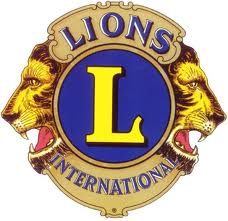                                         Multiple District 4 - District 4-C4TO:            Lion District Governor Rod Mercado FROM:      Lion PDG Jack Van Etten Committee Chair DATE:       August 5, 2016RE:            District Committee Report Summary (Guardian Angel) DISTRICT “OPERATION GUARDIAN ANGEL” PROGRAM2016 - 2017 GOALS SUMMARY FOR OUR DISTRICT'S GUARDIAN ANGEL PROGRAM FOR THE DISTRICT'S FIRST CABINET MEETING ON AUGUST 20, 2016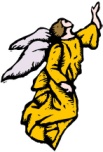 Program Goals for 2016 – 2017:Continue to increase awareness of the program to all Clubs throughout the District  Hold at least 2-3 training sessions for CPR/AED Certification through the American Heart Association for District Lions Volunteers during this year Increase and (or) train a minimum of 50 volunteers during the year, which would increase the volunteer base approximately 60%  Seek to train all new Region and Zone Chairs for 2016 - 2017 in CPR/AED, as well as managing and tracking AED's used by the clubs within their Regions or Zones  Re-distribute the existing 6 AED’s to the new Region Chairs and a ZC in Regions 3 or 4 Attempt to expand our partnerships to include local public/private entities who can assist in presenting CPR/AED classes at no cost to our Lions Program Volunteers 	7)   Challenge the DG Team and Cabinet Officers to become trained/certified in CPR/AED to 		      serve as an example to all District Lions and constantly encourage clubs to request the AED's 		      for club meetings, club/public events, etc 	CC:      District Governor Team, District Secretary, District Treasurer